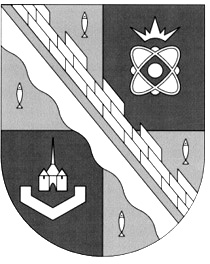 СОВЕТ ДЕПУТАТОВ МУНИЦИПАЛЬНОГО ОБРАЗОВАНИЯСОСНОВОБОРСКИЙ ГОРОДСКОЙ ОКРУГ ЛЕНИНГРАДСКОЙ ОБЛАСТИ(ТРЕТИЙ СОЗЫВ)Р Е Ш Е Н И Еот 07.08.2019 года № 93Рассмотрев проект решения, представленный администрацией Сосновоборского городского округа, совет депутатов Сосновоборского городского округаР Е Ш И Л:1. В соответствии с решением совета депутатов Сосновоборского городского округа от 22.05.2019 № 46 «О внесении изменений в Устав муниципального образования Сосновоборский городской округ Ленинградской области» внести изменения в решение совета депутатов от 25.04.2006 № 75 «Об изменении наименования Комитета финансов муниципального образования «Город Сосновый Бор» Ленинградской области и утверждении Положения о комитете финансов администрации муниципального образования Сосновоборский городской округ Ленинградской области» (с изменениями от 27.02.2019 года № 17) (далее – решение): в пунктах 2.3, 3.16, 3.23, 3.24, 4.1.12, 5.2, 5.3, 5.4, 5.6.14, 5.6.15 и 5.7 «Положения о комитете финансов администрации муниципального образования Сосновоборский городской округ Ленинградской области» слова «глава администрации муниципального образования» и слова «глава администрации» заменить словами «глава городского округа» в соответствующих падежах.2. Настоящее решение официально обнародовать на электронном сайте городской газеты «Маяк».3. Настоящее решение вступает в силу со дня официального обнародования и подлежит применению с момента начала работы вновь избранного состава совета депутатов Сосновоборского городского округа четвёртого созыва.Заместитель председателясовета депутатов                                                                Н.П. Сорокин«О внесении изменений в решение совета депутатов от 25.04.2006 № 75»